Beszámoló a 2017. tavaszi szakkollégiumi tevékenységről A szakkollégiumi tevékenység szöveges értékelése beszámolási időszakban végzett tevékenység rövid kritikai értékeléseA tavaszi félévben is az NTP-SZKOLL pályázatban vállalt feladatok teljesítésítésére koncentráltunk, ezeket alapvetően megvalósítottuk. Így rendeztünk 4 alkalommal négyórás szakkurzust és két alkalommal vitaestet. Azt a szándékunkat, hogy minden szakkurzushoz gyakorlat is kapcsolódjék, nem tudtuk beváltani, mert ennek műszeres, szoftveres feltételei nem biztosítottak. Öt szakmai konferencián vettünk részt, bár ez esetenként keveseket érintett csak. Első alaklommal volt csapatunk a katonai térképészet megalakulása évfordulóján rendezett vetélkedőn, amit szeretnénk folytatni. Demonstratív volt részvételünk az Erdélyi Magyar Műszaki Tudományos Társaság tavaszi földmérő találkozóján, ahol 4 hallgató és 4 oktató képviselte a GEO-t, előadásokkal is.Mind a házi TDK-n, mind az OTDK-n lényegében szakkollégista hallgatók képviselték szakunkat, az eredményeket tekintve sikeresen. Az eredmények nem lennének elérhetők oktatói aprómunka, témavezetői segítés nélkül, sajnos, csak kevés kolléga vállal ilyen feladatot. Az igazi mester-tanítvány kapcsolatot is nehéz kialakítani, mert ez nagyon időigényes és sok energiát kíván meg.A tervezett terepi mérési programokat sikerült megvalósítani, de ezekben is viszonylag kevés hallgató vett részt.   taglétszám alakulásának tendenciája, ennek okaiMinden félévben vannak végzőseink, helyettük új tagok bevonása szükséges, ami nem könnyű feladat. Továbbra is a tanulmányaikba kiemelkedő másodéves hallgatókra számítunk, akiknek megszólítását megkezdtük, de nem pótolják a most végzetteket, így létszámunk csökkenni fog. beszámolási időszak finanszírozási kérdései (milyen források, súlyponti költések)A szakkollégiumi pályázat nélkül programjainkat nem lehetet volna megvalósítani, amit ezúton is köszönünk. Az előadói tiszteletdíjak, konferenciaköltségek elszámolása gördülékeny volt, de a beszerzéseké meglehetősen bürokratikus, nehézkes. jövőre vonatkozó koncepcióA következő tanévre újabb szakkollégiumi pályázatot adtunk be a mostanihoz hasonló programmal. Ennek részleteit az őszi taggyűlésen beszéljük meg.4. Egyéb észrevételek, megjegyzések A hallgatók ÚNKP ösztöndíj-lehetőségei feltehetően valódi motivációt, ösztönzést adnak az érintett hallgatóknak, ezáltal a szakkollégiumi munkának is, bár ez feszültségekkel is járhat. Oktatói oldalról csak kellő elkötelezettséggel végezhető ez a munka, feltétlenül többek részvételére lenne szükség, de egyelőre nem látom, ez hogyan oldható meg.2017. július 10.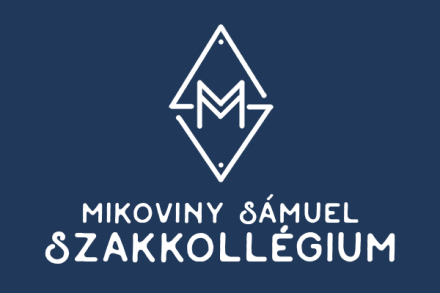 Szakkollégium neve:Mikoviny Sámuel SzakkollégiumHonlap:https://www.facebook.com/groups/1417286804966990/?fref=tsBeszámolási időszak:2017. január-júniusTisztségviselők:Igazgató:Dr. Busics GyörgyElnök:Gáti BenceAlelnök:Friss BenjaminTaglétszám:a beszámolási időszak kezdetén22 főa beszámolási időszak végén18 főProgramok a beszámolási időszakban4 alkalommal 4 órás kurzus „Korszerű technológiák a geoinformatikában” összefoglaló címmel2017.02.22.: Bakó Gábor: UAV-k a légi térképészetben2017.05.08.: Varga Zoltán: A CarlsonSurvCE szoftver lehetőségei, újdonságai2017.06.01.: Szakter Roland: Térinformatikai rendszer a Balaton többcélú kutatásához2017.06.15.: Czimber Kornél: Új szoftver, új lehetőségek: a TopolynxTerepi mérési programok:Körtemplom mérés: Tarnaszentmária (2017.02.24.)UAV tesztmező geodéziai mérése: Bodajk (2017.03.03.)GNSS mérési teszt Bodajk környékén (2017.03.30)Részvétel a katonai térképészet vetélkedőjén az NKE-n (2017.02.6.)Részvétel az Európai Földmérők s Geoinformatikusok Napján Budapest, FM (2017.03.22.)Részvétel a tavaszi OTDK-n, Dunaújvárosban (2017.04.6-7.)Részvétel a tavaszi GISopen konferencián (2017.04.11-12.)Részvétel a tavaszi házi TDK konferencián (2017.04.19.)Részvétel az EMT Földmérő Találkozón, Tusnádfürdőn (2017.05.18-21.)Részvétel az MFTTT vándorgyűlésén, Szekszárdon (2017.07.6-7.)Vitaest Szántó Marcell földmérőmérnökkel egy norvégiai pályázat hasznosságáról (2017.04.19.)Vitaest Barsi Árpád tanszékvezetővel a 3D modellezésről (2017.05.15.)Ökofalu és körtemplom látogatás, Tata (2017.05.17.)TDK, OTDKtavaszi házi konferencián résztvevő tagok száma: 5 fő;	egy I. hely, egy III. hely;a 33. OTDK Műszaki Tudományi Szekcióban résztvevő tagok száma: 2 fő;egy II. hely, egy III. hely;    FinanszírozásNTP-SZKOLL-16-0004 számú pályázat; 
témaszám: 601621269; összeg: 1 983 eFtLeltárfelelősEszközökkivetítő 1 db	Következő évi konkrét tervek:pályázati program szerinti kurzusokEgyéb:Dr. Busics Györgya szakkollégium igazgatója